Dr. Charlotte BOUVIER, Qualified attaché
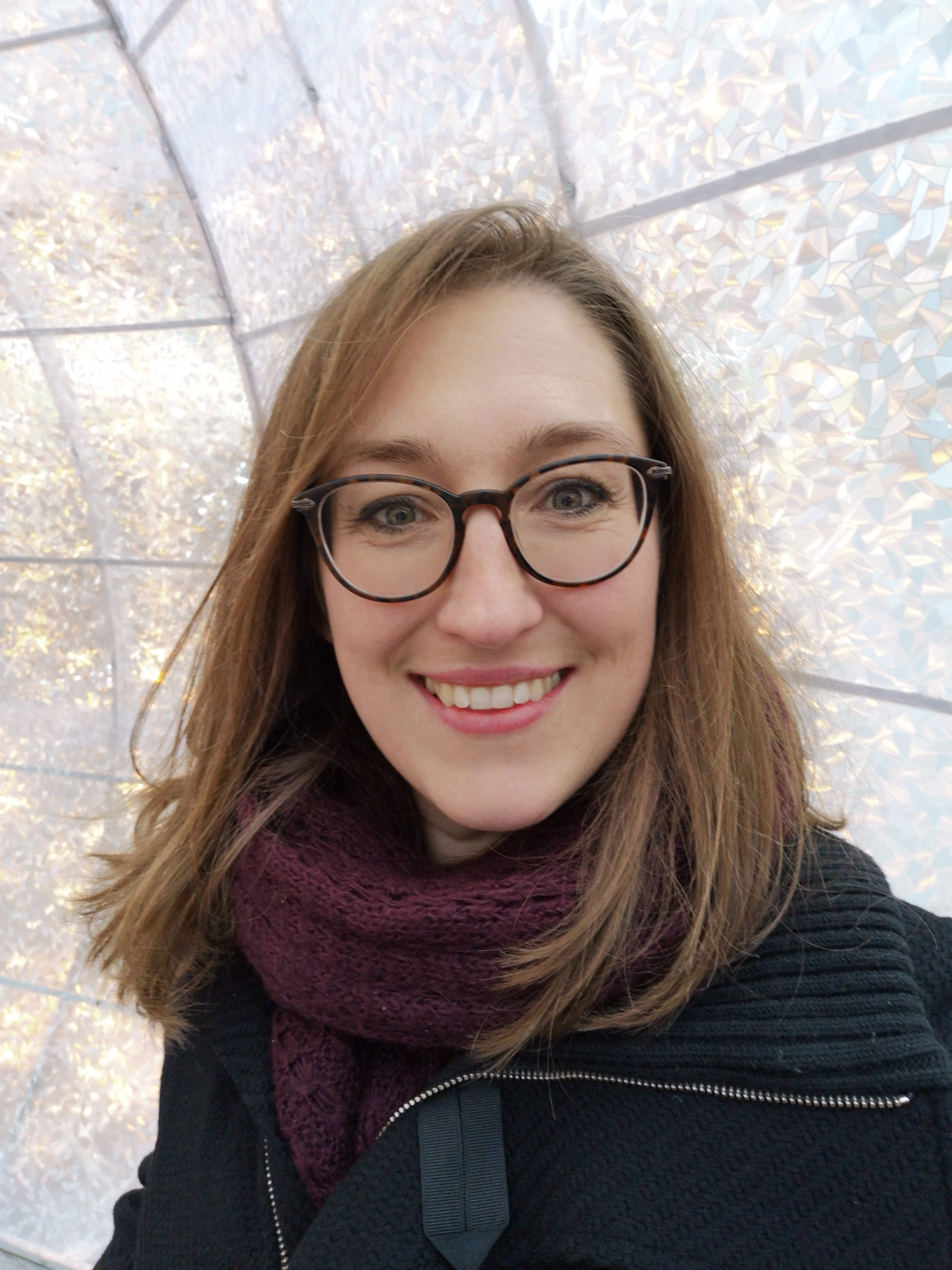 Public Service of Wallonia Agriculture, Natural Resources and EnvironmentDirectorate of Coordination and ConcertationRue de Trèves, 45
1040 – BRUSSELS
Tel.  	+32 (0)2 233 83 
Mail charlotte.bouvier@spw.wallonie.be Web 	www.wallonie.be 